VEKEPLAN FOR 4. KLASSE   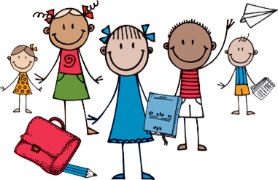 					veke   18VEKEPLAN FOR 3. KLASSE   veke    15ARBEID PÅ SKULENLEKSE / GJERE HEIMEMÅNDAGMÅNDAGNorsk felles: ArbeidsplanNorsk:EB s. 135-137, Les din del. Matematikk:   s. 80-81 , Tid Norsk:EB s. 135-137, Les din del. Engelsk: kap.5 making plans TB. Bad hair day.Matematikk: s. 119Naturfag: vi er ute og utforskar naturen.Matematikk: s. 119Norsk: På tivoli EB s. 134. AB s. 76-77Engelsk: til 3.5. textbook s 92-93 øv på orda.Norsk felles: Klassens spåEngelsk: til 3.5. textbook s 92-93 øv på orda.TYSDAGTYSDAGNorsk: Vi skriv figurdikt EB s. 138-139Norsk:Matematikk: s. 82-83Norsk:Krle: Korps i skulenMatematikk: s.120Norsk: Vi skriv dikt. Matematikk: s.120Kunst og handverk x2: mønster ( symmetri)Hugs klede til utegym!ONSDAGONSDAGFRI TORSDAGTORSDAGNorsk: Lesemåtar EB s. 144-145Norsk: EB s. 140-143, les din delSamfunnsfag: kva skal vi med pengar? Refleks kap.2Norsk: EB s. 140-143, les din delMatematikk: s. 84 – begynner med s.85 Matematikk:  s.121Musikk: vårsongar og øve til huskonsertMatematikk:  s.121Kroppsøving x2 : Friidrett – 400 m Matematikk:  s.121FREDAGFREDAGNorsk felles: Ny vekeplan og dataNorsk: DataNaturfag: vi plantar og sår ute.Engelsk: gloseprøve, øve på songar.Matematikk felles: Matematikk:  Ferdig med s. 85 Fagmål denne veka:Fagmål denne veka:Norsk: Skal øve på å skrive figurdikt. Norsk: Skal øve på å skrive figurdikt. Matematikk: Kunne lese og skrive klokkeslett til næraste 5 min, analogt og digitaltMatematikk: Kunne lese og skrive klokkeslett til næraste 5 min, analogt og digitaltEngelsk: Øve på gloser, lese og skrive ferdigheiter. Engelsk: Øve på gloser, lese og skrive ferdigheiter. Krle: Krle: Samfunnsfag/ naturfag: Kva brukar vi pengar på, kvifor er pengar viktig? Kvifor betaler vi skatt?Samfunnsfag/ naturfag: Kva brukar vi pengar på, kvifor er pengar viktig? Kvifor betaler vi skatt?Kunst og handverk: Halde fram med å studere mønster på insekt og lage mønster sjølv. Øve på symmetri.Kunst og handverk: Halde fram med å studere mønster på insekt og lage mønster sjølv. Øve på symmetri.Kroppsøving: Gjer så godt du kan på 400m Kroppsøving: Gjer så godt du kan på 400m Musikk: Lære vårsongar og øve på songar til huskonserten.Musikk: Lære vårsongar og øve på songar til huskonserten.MELDINGAR TIL HEIMEN:MELDINGAR FRÅ HEIMEN:MELDINGAR TIL HEIMEN:MELDINGAR FRÅ HEIMEN:ARBEID PÅ SKULENLEKSE / GJERE HEIMEMÅNDAGMÅNDAGNorsk felles: ArbeidsplanNorsk: til 29.4. side 62-63.Matematikk: s.70, 74,75Norsk: til 29.4. side 62-63.Engelsk: TB spel s. 74 +repetere ord s.75/ WBs.58Matematikk: Øveboka side115Naturfag: vi er ute i naturen. Matematikk: Øveboka side115Norsk: vi bruker gjentakingar Å lese heile ord.Engelsk: øv på å lese s.76  ( evnt berre “din del”.Norsk felles: Klassens spåEngelsk: øv på å lese s.76  ( evnt berre “din del”.TYSDAGTYSDAGNorsk: skriveverkstad: menneske og dyrNorsk: til 2.5. s.66-67.Norsk: skriveverkstad: menneske og dyrNorsk: til 2.5. s.66-67.Krle: Korps i skulenMatematikk: Øveboka side114Matematikk: 76-77Matematikk: Øveboka side114Kunst og handverk x2: mønster ( symmetri) Hugs klede til utegym!TORSDAGTORSDAGNorsk: arbeidsbok: menneske og dyr. Vi vil ha hund.Norsk: til 3.5. AB. S.40 oppg.11.Samfunnsfag: kva skal vi med pengar? Refleks kap.2Norsk: til 3.5. AB. S.40 oppg.11.Matematikk: 78-80Musikk. Vi øvar på vårsongar.Matematikk: Øveboka side 116Kroppsøving 2x: Friidrett – 400 m Matematikk: Øveboka side 116FREDAGFREDAGNorsk felles: Ny vekeplan og dataNorsk: eventyr, rim og reglar.Naturfag: vi sår og plantar ute.Engelsk: WB p.60Matematikk f.: spel finn skatten s. 81 3B-boka.Matematikk: s.82-83  Fagmål denne veka:Fagmål denne veka:Norsk:  få god lese- og skrive ferdigheiter.  Gjentakingar og lese heile ord.Norsk:  få god lese- og skrive ferdigheiter.  Gjentakingar og lese heile ord.Matematikk: Kunne lese av og plassere i koordinatar.Matematikk: Kunne lese av og plassere i koordinatar.Engelsk: kunne lese små tekstar som omhandlar livet på ein gard. Kunne svare på sp.m. og lage spm. sjølv.Engelsk: kunne lese små tekstar som omhandlar livet på ein gard. Kunne svare på sp.m. og lage spm. sjølv.Krle: Krle: Samfunnsfag/ naturfag: kvifor treng vi pengar? kva bruker vi dei til? Kvifor betalar vi skatt?Samfunnsfag/ naturfag: kvifor treng vi pengar? kva bruker vi dei til? Kvifor betalar vi skatt?Kunst og handverk: Halde fram med å studere mønster på insekt og lage mønster sjølv. Øve på symmetri.Kunst og handverk: Halde fram med å studere mønster på insekt og lage mønster sjølv. Øve på symmetri.Kroppsøving: Gjer så godt du kan på 400m Kroppsøving: Gjer så godt du kan på 400m Musikk: lære vårsongar og øve på songar til huskonserten.Musikk: lære vårsongar og øve på songar til huskonserten.MELDINGAR TIL HEIMEN:MELDINGAR FRÅ HEIMEN:MELDINGAR TIL HEIMEN:MELDINGAR FRÅ HEIMEN: